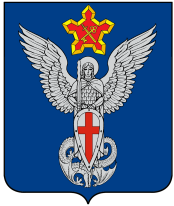 АдминистрацияЕрзовского городского поселенияГородищенского муниципального районаВолгоградской области403010, р.п. Ерзовка, ул. Мелиоративная, дом 2,  тел/факс: (84468) 4-79-15, 4-76-20П О С Т А Н О В Л Е Н И Е	от 04 марта 2020  года                        № 67О внесении изменений в Постановление главы Ерзовского городского поселения от 01.12.2017 года № 402 «Об утверждении Положения «О порядке деятельности специализированной службы по вопросам похоронного дела на территории Ерзовского городского поселения Городищенского муниципального района Волгоградской области»В соответствии с Федеральным законом от 06.10.2003 N 131-ФЗ «Об общих принципах организации местного самоуправления в Российской Федерации»,  Федеральным законом от  12.01.1996 г. №  8-ФЗ «О погребении и похоронном деле», Указом Президента Российской Федерации  от 29.01.1996 г. № 1001 «О гарантиях прав граждан на предоставление услуг по погребению умерших», на основании Постановления главы Ерзовского городского поселения № 47 от 25.02.2020 г. «О ликвидации муниципального предприятия «Специализированное хозяйство по благоустройству»ПОСТАНОВЛЯЮ:		1. В постановление главы Ерзовского городского поселения от 01.12.2017 года № 402 «Об утверждении Положения «О порядке деятельности специализированной службы по вопросам похоронного дела на территории Ерзовского городского поселения Городищенского муниципального района Волгоградской области» внести следующие изменения:         Пункт 2.1. раздела 2 Положения «О порядке деятельности специализированной службы по вопросам похоронного дела на территории Ерзовского городского поселения Городищенского муниципального района Волгоградской области, регламентирующего деятельность специализированной службы изложить в следующее редакции: «2.1. Полномочия Специализированной службы по вопросам похоронного дела на территории Ерзовского городского поселения Городищенского муниципального района Волгоградской области предоставлены муниципальному бюджетному учреждению «Благоустройство».	2. Разместить  настоящее постановление на официальном сайте администрации Ерзовского городского поселения Городищенского муниципального района Волгоградской области. 	3. Контроль за исполнением настоящего постановления оставляю за собой.Глава Ерзовского городского поселения	                                                             С.В. Зубанков                                           